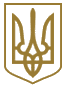 ПОЛОЖЕННЯ
ПРО ПОРЯДОК НАВЧАННЯ ТА АТЕСТАЦІЇ ФАХІВЦІВ З ПИТАНЬ ФОНДОВОГО РИНКУЦе Положення розроблено з метою забезпечення координації роботи з підготовки фахівців, які здійснюють професійну діяльність на ринку цінних паперів.(преамбула у редакції рішення Державної комісії з
 цінних паперів та фондового ринку від 02.03.99 р. N 34,
із змінами, внесеними згідно з рішенням Національної комісії з
 цінних паперів та фондового ринку від 16.07.2013 р. N 1248,
у редакції рішення Національної комісії з цінних
 паперів та фондового ринку від 13.09.2018 р. N 634)РОЗДІЛ 1. ПОРЯДОК НАВЧАННЯ1.1. Навчання фахівців з питань фондового ринку здійснюється на підставі типових навчальних програм, що складаються з базової програми навчання фахівців з питань фондового ринку та спеціалізованої програми навчання фахівців з питань фондового ринку, затверджених Національною комісією з цінних паперів та фондового ринку.(абзац перший пункту 1.1 із змінами, внесеними згідно з
 рішенням Національної комісії з цінних паперів та фондового ринку
від 22.01.2013 р. N 61,
у редакції рішення Національної комісії з цінних
 паперів та фондового ринку від 08.10.2013 р. N 2186)Зміни та доповнення до типових навчальних програм, пов'язані з розвитком законодавства з питань фондового ринку, змінами вимог щодо атестації фахівців, які здійснюють професійну діяльність на ринку цінних паперів, вносяться Комісією з цінних паперів.(абзац другий пункту 1.1 із змінами, внесеними згідно з рішенням
 Державної комісії з цінних паперів та фондового ринку від 02.03.99 р. N 34)1.2. Типові навчальні програми та зміни і доповнення до них публікуються в засобах масової інформації.1.3. Право на навчання фахівців має навчальний заклад, який здійснює свою діяльність відповідно до постанов Кабінету Міністрів України від 5 квітня 1994 р. N 228,  від 12 лютого 1996 р. N 200 та  від 19 лютого 1996 р. N 224 і який уклав договір про співробітництво з питань навчання фахівців відповідної спеціалізації з Комісією з цінних паперів. Договір про співробітництво укладається на термін не більше двох років.1.4. Для укладення договору про співробітництво навчальний заклад подає до Комісії з цінних паперів такі документи:- загальний опис (інформацію) про навчальний заклад;- список викладачів, які залучаються до проведення занять, із зазначенням посади, вченого звання, наукового ступеня та місця роботи, даних, які підтверджують наявність досвіду викладання у цій галузі, реквізити договорів, які засвідчують відносини між навчальними закладами та викладачами, а також інформацію про проходження стажування на базі Навчально-методичного центру відповідно до пункту 3.2 розділу 3 цього Положення;(абзац третій пункту 1.4 у редакції рішення Національної
комісії з цінних паперів та фондового ринку від 22.01.2013 р. N 61)- навчальний план з відповідної спеціалізації, складений згідно з типовою навчальною програмою;(абзац четвертий пункту 1.4 у редакції рішення Державної
 комісії з цінних паперів та фондового ринку від 02.03.99 р. N 34)- копію ліцензії Міністерства освіти України на право здійснення освітньої діяльності;- копію договору про співробітництво з визначеним Комісією з цінних паперів навчально-методичним центром;(пункт 1.4 доповнено новим абзацом шостим згідно з рішенням
 Державної комісії з цінних паперів та фондового ринку від 13.04.2005 р. N 178,
 у зв'язку з цим абзаци шостий та сьомий
 вважати відповідно абзацами сьомим та восьмим)- список навчальних посібників, рекомендованих Міністерством освіти і науки, молоді та спорту України або Національною комісією з цінних паперів та фондового ринку, які розкривають тематику відповідних спеціалізацій підготовки фахівців ринку цінних паперів.(пункт 1.4 доповнено новим абзацом сьомим згідно з рішенням
 Національної комісії з цінних паперів та фондового ринку від 22.01.2013 р. N 61,
 у зв'язку з цим абзаци сьомий, восьмий
 вважати відповідно абзацами восьмим, дев'ятим)Навчальний заклад, який здійснює свою діяльність відповідно до постанови Кабінету Міністрів України від 19 лютого 1996 р. N 224, подає до Комісії з цінних паперів копії статуту та відповідного рішення Уряду Автономної Республіки Крим, обласної, Київської та Севастопольської міської державної адміністрації про створення цього навчального закладу. Документи, крім копій, підписуються керівником навчального закладу.1.5. У разі, якщо з навчальним закладом укладений договір про співробітництво з питань навчання фахівців однієї спеціалізації, право на навчання фахівців інших спеціалізацій для здійснення ними професійної діяльності на ринку цінних паперів, цей навчальний заклад отримує шляхом внесення доповнення до цього договору.Для внесення доповнень до договору навчальний заклад подає до Комісії з цінних паперів такі документи:- навчальний план з відповідної спеціалізації, складений згідно з типовою навчальною програмою;(абзац третій пункту 1.5 у редакції рішення Державної
 комісії з цінних паперів та фондового ринку від 02.03.99 р. N 34)- список викладачів, які залучаються до проведення занять, із зазначенням посади, вченого звання, наукового ступеня та місця роботи, даних, які підтверджують наявність досвіду викладання у цій галузі, реквізити договорів, які засвідчують відносини між навчальними закладами та викладачами, а також інформацію про проходження стажування на базі Навчально-методичного центру відповідно до пункту 3.2 розділу 3 цього Положення;(абзац четвертий пункту 1.5 у редакції рішення Національної 
комісії з цінних паперів та фондового ринку від 22.01.2013 р. N 61)- список навчальних посібників, рекомендованих Міністерством освіти і науки, молоді та спорту України або Національною комісією з цінних паперів та фондового ринку, які розкривають тематику відповідних спеціалізацій підготовки фахівців ринку цінних паперів.(пункт 1.5 доповнено новим абзацом п'ятим згідно з рішенням
 Національної комісії з цінних паперів та фондового ринку від 22.01.2013 р. N 61,
 у зв'язку з цим абзац п'ятий вважати абзацом шостим)Документи підписуються керівником навчального закладу.1.6. Перелік навчальних закладів, які уклали договори про співробітництво з Комісією з цінних паперів, публікується у засобах масової інформації.Кожний навчальний заклад повинен оприлюднювати на власному веб-сайті таку інформацію:(пункт 1.6 доповнено новим абзацом другим згідно з рішенням
 Національної комісії з цінних паперів та фондового ринку
від 22.01.2013 р. N 61)план-графік проведення навчання фахівців;(пункт 1.6 доповнено новим абзацом третім згідно з рішенням
 Національної комісії з цінних паперів та фондового ринку
від 22.01.2013 р. N 61)розклад навчання;(пункт 1.6 доповнено новим абзацом четвертим згідно з
 рішенням Національної комісії з цінних паперів та фондового ринку
від 22.01.2013 р. N 61)навчальні програми із зазначенням викладачів з кожної теми, перелік актів законодавства, необхідних для вивчення відповідних навчальних програм.(пункт 1.6 доповнено новим абзацом п'ятим згідно з рішенням
 Національної комісії з цінних паперів та фондового ринку
від 22.01.2013 р. N 61,
у зв'язку з цим абзаци другий, третій
вважати відповідно абзацами шостим, сьомим)Навчальний заклад, який провадить навчання фахівців з питань фондового ринку, при рекламуванні своєї діяльності щодо відповідного виду навчання обов'язково повинен вказувати на наявність договору про співробітництво з Комісією з цінних паперів.Навчальний заклад несе відповідальність за організацію і проведення навчального процесу згідно з установленими вимогами.(пункт 1.6 доповнено абзацом сьомим згідно з рішенням Державної
 комісії з цінних паперів та фондового ринку від 02.03.99 р. N 34)1.7. Навчальний заклад повинен забезпечити доступ слухачів до власного бібліотечного фонду, який повинен включати в себе літературу з питань функціонування і розвитку фондового ринку та навчальні посібники відповідно до типових навчальних програм.Навчальний заклад повинен забезпечити кожного слухача збірником чинних редакцій актів законодавства, необхідних для вивчення відповідних навчальних програм.(абзац другий пункту 1.7, передбачений абзацом третім підпункту 1.5 пункту 1 Змін, затверджених рішенням Національної комісії з цінних паперів та фондового ринку від 22.01.2013 р. N 61, набирає чинності з 01.01.2015 р., враховуючи зміни, внесені рішенням Національної комісії з цінних паперів та фондового ринку від 12.08.2014 р. N 1049)(розділ 1 доповнено новим пунктом 1.7 згідно з рішенням
Національної комісії з цінних паперів та фондового ринку
від 22.01.2013 р. N 61)1.8. Навчальний заклад зобов'язаний щороку у термін до 1 вересня надавати до Комісії з цінних паперів актуалізовану інформацію стосовно списку викладачів, які залучатимуться до проведення занять протягом наступного навчального року, із зазначенням дати проходження останнього стажування кожним викладачем.(розділ 1 доповнено новим пунктом 1.8 згідно з рішенням
Національної комісії з цінних паперів та фондового ринку
від 22.01.2013 р. N 61,
у зв'язку з цим пункти 1.7 - 1.11
 вважати відповідно пунктами 1.9 - 1.13)1.9. За наявності стажу роботи на фондовому ринку не менше трьох років на момент подання документів для складання кваліфікаційного іспиту керівник професійного учасника або саморегулівної організації професійних учасників фондового ринку має право складати кваліфікаційний іспит з відповідної спеціалізації без обов'язкового проходження навчання.(розділ 1 доповнено новим пунктом 1.9 згідно з рішенням Національної
 комісії з цінних паперів та фондового ринку від 08.10.2013 р. N 2186,
у зв'язку з цим пункти 1.9 - 1.13 вважати відповідно пунктами 1.10 - 1.14)1.10. За результатами проходження навчання за кожною з програм видається відповідне свідоцтво. Свідоцтва про навчання засвідчуються підписом керівника навчального закладу.(абзац перший пункту 1.10 із змінами, внесеними згідно з рішенням
 Національної комісії з цінних паперів та фондового ринку від 29.08.2017 р. N 644)Право на навчання за скороченою (спеціалізованою) типовою програмою мають особи:які мають стаж роботи на фондовому ринку протягом останніх трьох років та чинний сертифікат за певним видом діяльності і мають намір пройти навчання за тим самим видом діяльності;які мають сертифікат за певним видом діяльності і мають намір пройти навчання за іншим видом діяльності, якщо з дати одержання свідоцтва про навчання за базовою програмою пройшло не більше одного року.(пункт 1.10 у редакції рішення Національної комісії з
 цінних паперів та фондового ринку від 08.10.2013 р. N 2186)1.11. Свідоцтво про навчання повинно містити:- назву навчального закладу;- надпис "Свідоцтво про навчання фахівця (вказується спеціалізація)";- номер та дату видачі свідоцтва про навчання;- прізвище, ім'я та по батькові фахівця;- запис, що свідоцтво про навчання надає можливість складання кваліфікаційного іспиту та одержання кваліфікаційного посвідчення з відповідної спеціалізації;- підпис керівника навчального закладу.(абзац сьомий пункту 1.11 із змінами, внесеними згідно з рішенням
 Національної комісії з цінних паперів та фондового ринку від 29.08.2017 р. N 644)1.12. Навчальний заклад веде реєстри виданих свідоцтв про навчання з кожної спеціалізації із зазначенням прізвища, імені та по батькові, паспортних даних фахівця, номера та дати видачі свідоцтва.В тижневий термін після закінчення курсу навчання навчальний заклад подає до Комісії з цінних паперів інформацію про фахівців, яким були видані свідоцтва про навчання з відповідної спеціалізації. Інформація подається на паперових носіях та у вигляді електронної копії на електронному носії у форматі, який встановлює Комісія з цінних паперів. Паперова форма інформації повинна бути засвідчена підписом керівника навчального закладу.(абзац другий пункту 1.12 із змінами, внесеними згідно з
рішеннями Національної комісії з цінних паперів та фондового ринку
від 22.01.2013 р. N 61,
від 29.08.2017 р. N 644)Інформація про фахівців повинна містити:- назву навчального закладу;- реквізити договору про співробітництво з Комісією з цінних паперів;- дані про кожного фахівця, якому видано свідоцтво, а саме:- прізвище, ім'я та по батькові;- паспортні дані (серія та номер паспорта, назва органу, що видав паспорт, та дата видачі);- номер та дата видачі свідоцтва про навчання.1.13. Філія навчального закладу, який уклав договір про співробітництво, подає до Комісії з цінних паперів документи про філію, оформлені згідно з пп. 1.4, 1.5 цього Положення та підписані керівником навчального закладу та керівником філії.Після письмового погодження Комісії з цінних паперів, яке надсилається філії та навчальному закладу, філія навчального закладу проводить навчання фахівців відповідно до вимог цього Положення.Навчальний заклад несе відповідальність за дотримання його філією вимог цього Положення та умов договору про співробітництво з Комісією з цінних паперів.1.14. Контроль за дотриманням навчальним закладом та його філією умов договору про співробітництво щодо навчання фахівців з питань фондового ринку здійснює Комісія. (пункт 1.14 у редакції рішення Державної комісії з
 цінних паперів та фондового ринку від 02.03.99 р. N 34)РОЗДІЛ 2. ОРГАНІЗАЦІЯ АТЕСТАЦІЇ ФАХІВЦІВ2.1. Атестація фахівців, які мають наміри займатися професійною діяльністю на ринку цінних паперів, провадиться з метою забезпечення сумлінного і професійного виконання ними своїх обов'язків перед учасниками ринку цінних паперів.Для атестації фахівців створюються екзаменаційні комісії, які проводять кваліфікаційні іспити з кожної спеціалізації.(абзац другий пункту 2.1 із змінами, внесеними згідно з рішенням
 Державної комісії з цінних паперів та фондового ринку від 02.03.99 р. N 34)2.2. Склад екзаменаційної комісії затверджується наказом керівника навчального закладу, на базі якого буде проходити атестація фахівців, за погодженням з Комісією. (абзац перший пункту 2.2 у редакції рішення Державної
 комісії з цінних паперів та фондового ринку від 02.03.99 р. N 34)До складу екзаменаційних комісій входять представники Комісії з цінних паперів. При необхідності до складу екзаменаційних комісій можуть включатись представники інших державних органів, навчальних закладів та організацій, створених професійними учасниками фондового ринку.(абзац другий пункту 2.2 із змінами, внесеними згідно з рішенням
 Державної комісії з цінних паперів та фондового ринку від 02.03.99 р. N 34)2.3. Приймання кваліфікаційних іспитів екзаменаційними комісіями здійснюється відповідно до порядку роботи екзаменаційної комісії і правил проведення кваліфікаційного іспиту, які затверджуються Комісією в установленому порядку. (пункт 2.3 у редакції рішення Державної комісії з
 цінних паперів та фондового ринку від 02.03.99 р. N 34)2.4. Робота екзаменаційних комісій організовується на базі установ, з якими Комісія з цінних паперів уклала договори про співробітництво з питань атестації фахівців фондового ринку за умови наявності в цих установ відповідної ліцензії Міністерства освіти і науки України на право здійснення освітньої діяльності та відповідного договору про співробітництво з навчально-методичним центром. (абзац перший пункту 2.4 у редакції рішень Державної комісії з
 цінних паперів та фондового ринку від 02.03.99 р. N 34,
 від 13.04.2005 р. N 178)Атестація фахівців з питань фондового ринку може проводитись не за місцем навчання.(абзац другий пункту 2.4 у редакції рішення Державної
 комісії з цінних паперів та фондового ринку від 02.03.99 р. N 34)Договір про співробітництво з питань атестації фахівців фондового ринку укладається на термін один рік.Інформація про місцезнаходження екзаменаційних комісій та порядок їх роботи публікується в засобах масової інформації.(абзац четвертий пункту 2.4 із змінами, внесеними згідно з рішенням
 Державної комісії з цінних паперів та фондового ринку від 02.03.99 р. N 34)2.5. Особи, які претендують на одержання кваліфікаційного посвідчення, повинні мати освіту освітньо-кваліфікаційного рівня не нижче ніж "спеціаліст" або "магістр" за однією з таких спеціальностей відповідно до Переліку спеціальностей, за якими здійснюється підготовка фахівців у вищих навчальних закладах за освітньо-кваліфікаційними рівнями спеціаліста і магістра, затвердженого постановою Кабінету Міністрів України від 27 серпня 2010 року N 787:міжнародне право та міжнародні економічні відносини в галузі знань "Міжнародні відносини";правознавство та правоохоронна діяльність у галузі знань "Право";прикладна економіка;економічна теорія, економічна кібернетика, міжнародна економіка, економіка підприємства, управління персоналом та економіка праці, прикладна статистика, маркетинг, фінанси і кредит, банківська справа, оподаткування, облік і аудит, товарознавство і комерційна діяльність, товарознавство та експертиза в митній справі, експертиза товарів та послуг, управління безпечністю та якістю товарів, організація оптової та роздрібної торгівлі в галузі знань "Економіка та підприємництво";менеджмент організацій і адміністрування, менеджмент інноваційної діяльності в галузі знань "Менеджмент і адміністрування";математика, актуарна та фінансова математика, математична економіка та економетрика, комп'ютерна механіка в галузі знань "Фізико-математичні науки";прикладна математика, комп'ютерна математика, математичне та комп'ютерне моделювання, криптологія, інформатика, прикладна інформатика, системний аналіз і управління, системи і методи прийняття рішень у галузі знань "Системні науки та кібернетика";інформаційні управляючі системи та технології, інформаційні технології проектування, системне проектування, системи штучного інтелекту, комп'ютерні системи та мережі, системне програмування, спеціалізовані комп'ютерні системи, програмне забезпечення систем, інженерія програмного забезпечення в галузі знань "Інформатика та обчислювальна техніка";державне управління в галузі знань "Державне управління".Установити, що ці вимоги не застосовуються до осіб, які мають загальний стаж роботи на фондовому ринку за будь-яким видом професійної діяльності не менше дев'яти років.(пункт 2.5 із змінами, внесеними згідно з рішенням
 Державної комісії з цінних паперів та фондового ринку від 02.03.99 р. N 34,
 у редакції рішень Державної комісії з
 цінних паперів та фондового ринку від 11.11.2008 р. N 1309,
 від 02.02.2010 р. N 105,
рішення Національної комісії з цінних паперів
 та фондового ринку від 08.10.2013 р. N 2186)(зміни, внесені підпунктом 1 пункту 2 Змін, затверджених рішенням Національної комісії з цінних паперів та фондового ринку від 08.10.2013 р. N 2186, до пункту 2.5 цього рішення, щодо будь-яких осіб, які претендують на одержання кваліфікаційного посвідчення, набирають чинності з 1 вересня 2017 року)2.6. Для участі у кваліфікаційному іспиті фахівець подає до екзаменаційної комісії:(абзац перший пункту 2.6 із змінами, внесеними згідно з рішенням
 Державної комісії з цінних паперів та фондового ринку від 02.03.99 р. N 34)- заяву на участь у кваліфікаційному іспиті;- копію свідоцтва про навчання або іноземного документа щодо здобуття професійної кваліфікації;(абзац третій пункту 2.6 у редакції рішення Державної комісії з
 цінних паперів та фондового ринку від 11.11.2008 р. N 1309)- копію документа про освіту, що відповідає вимогам пункту 2.5 цього Положення;(абзац четвертий пункту 2.6 у редакції рішення Державної комісії з
 цінних паперів та фондового ринку від 11.11.2008 р. N 1309)- копію платіжного доручення про оплату за складання кваліфікаційного іспиту.У разі наявності у професійного учасника ринку цінних паперів практичного досвіду роботи не менше одного останнього року на момент подання документів для складання кваліфікаційного іспиту:- копію свідоцтва про навчання за скороченою типовою програмою, виданого за відповідним видом професійної діяльності з цінними паперами;- ксерокопію трудової книжки за останній рік, засвідчену в установленому порядку;- документи, що підтверджують трудові відносини у разі сумісництва, за останній рік, якщо діяльність пов'язана з цінними паперами, засвідчені в установленому порядку.(пункт 2.6 доповнено новими абзацами шостим - дев'ятим згідно з
 рішенням Державної комісії з цінних паперів та фондового ринку
 від 13.12.2001 р. N 382,
у зв'язку з цим абзац шостий вважати абзацом десятим)Розмір оплати за складання кваліфікаційного іспиту  встановлюється згідно з вимогами чинного законодавства установою, на базі якої організовується робота екзаменаційної комісії.(абзац десятий пункту 2.6 із змінами, внесеними згідно з рішенням
 Державної комісії з цінних паперів та фондового ринку від 02.03.99 р. N 34)2.7. Екзаменаційна комісія проводить кваліфікаційний іспит шляхом тестування фахівців. У разі необхідності екзаменаційна комісія може проводити додаткову співбесіду з фахівцями.(абзац перший пункту 2.7 із змінами, внесеними згідно з рішенням
 Державної комісії з цінних паперів та фондового ринку від 02.03.99 р. N 34)Фахівець має право скласти кваліфікаційний іспит протягом 1 року з дати отримання свідоцтва про навчання з відповідної спеціалізації.(пункт 2.7 доповнено новим абзацом другим згідно з рішенням
Національної комісії з цінних паперів та фондового ринку
від 22.01.2013 р. N 61,
 у зв'язку з цим абзац другий вважати абзацом третім)Кваліфікаційні вимоги до фахівців при складанні кваліфікаційного іспиту та тести з кожної спеціалізації є єдиними для всіх екзаменаційних комісій і затверджуються Комісією з цінних паперів.(абзац третій пункту 2.7 із змінами, внесеними згідно з рішенням
 Державної комісії з цінних паперів та фондового ринку від 02.03.99 р. N 34)2.8. У разі успішного складання кваліфікаційного іспиту фахівцю видається кваліфікаційне посвідчення з відповідної спеціалізації.Оформлення і видачу кваліфікаційного посвідчення не пізніше трьох днів від дати проведення кваліфікаційного іспиту здійснює установа, на базі якої організована робота екзаменаційної комісії. Кваліфікаційні посвідчення підписуються головою та секретарем екзаменаційної комісії і засвідчуються підписом керівника установи, на базі якої організована робота екзаменаційної комісії.(абзац другий пункту 2.8 із змінами, внесеними згідно з рішенням
 Державної комісії з цінних паперів та фондового ринку від 02.03.99 р. N 34,
рішенням Національної комісії з цінних
 паперів та фондового ринку від 29.08.2017 р. N 644)2.9. Кваліфікаційне посвідчення повинно містити:- надпис "Екзаменаційна комісія (назва навчального закладу)";(абзац другий пункту 2.9 у редакції рішення Державної
 комісії з цінних паперів та фондового ринку від 02.03.99 р. N 34)- надпис "Кваліфікаційне посвідчення фахівця (вказується спеціалізація)";- місцезнаходження екзаменаційної комісії;(абзац четвертий пункту 2.9 із змінами, внесеними згідно з рішенням
 Державної комісії з цінних паперів та фондового ринку від 02.03.99 р. N 34)- номер та дату видачі кваліфікаційного посвідчення;- прізвище, ім'я та по батькові фахівця;- абзац сьомий пункту 2.9 виключено(згідно з рішенням Національної комісії з цінних
 паперів та фондового ринку від 08.10.2013 р. N 2186)- підписи голови та секретаря екзаменаційної комісії, керівника установи, на базі якої організована робота екзаменаційної комісії.(абзац восьмий пункту 2.9 із змінами, внесеними згідно з рішенням
 Державної комісії з цінних паперів та фондового ринку від 02.03.99 р. N 34,
рішенням Національної комісії з цінних
 паперів та фондового ринку від 29.08.2017 р. N 644)2.10. Екзаменаційна комісія за результатами кваліфікаційного іспиту складає протокол у двох примірниках, який підписують усі члени комісії та керівник установи, на базі якої організована робота екзаменаційної комісії. Перший примірник указаного протоколу в тижневий термін передається до Комісії. Другий примірник протоколу зберігається зазначеною установою протягом трьох років від дати проведення кваліфікаційного іспиту. (пункт 2.10 у редакції рішення Державної комісії з
 цінних паперів та фондового ринку від 02.03.99 р. N 34,
із змінами, внесеними згідно з рішеннями Національної комісії
 з цінних паперів та фондового ринку від 08.10.2013 р. N 2186,
від 29.08.2017 р. N 644)2.11. Фахівець, який не склав кваліфікаційний іспит, вправі оскаржити дії екзаменаційної комісії в Комісію з цінних паперів.(пункт 2.11 із змінами, внесеними згідно з рішенням Державної
 комісії з цінних паперів та фондового ринку від 02.03.99 р. N 34)2.12. Кожний атестований фахівець має право мати тільки одне кваліфікаційне посвідчення з відповідної спеціалізації. Термін дії кваліфікаційного посвідчення фахівця з питань фондового ринку - 3 роки з дати його видачі. (пункт 2.12 у редакції рішення Державної комісії з
 цінних паперів та фондового ринку від 02.03.99 р. N 34)2.13. Установа, на базі якої організована робота екзаменаційної комісії, веде реєстр виданих кваліфікаційних посвідчень із зазначенням прізвища, імені та по батькові, паспортних даних фахівця, номера та дати видачі посвідчення.(абзац перший пункту 2.13 із змінами, внесеними згідно з рішенням
 Державної комісії з цінних паперів та фондового ринку від 02.03.99 р. N 34)В тижневий термін після кваліфікаційного іспиту установа подає до Комісії з цінних паперів інформацію про фахівців, яким були видані кваліфікаційні посвідчення. Інформація подається на паперових носіях та у вигляді електронної копії на електронному носії у форматі, який встановлює Комісія з цінних паперів. Паперова форма інформації повинна бути засвідчена підписом керівника установи, на базі якої організована робота екзаменаційної комісії.(абзац другий пункту 2.13 із змінами, внесеними згідно з рішенням
 Державної комісії з цінних паперів та фондового ринку від 02.03.99 р. N 34,
 рішеннями Національної комісії з цінних
паперів та фондового ринку від 22.01.2013 р. N 61,
від 29.08.2017 р. N 644)Інформація про фахівців повинна містити:- назву та місцезнаходження установи, на базі якої організована робота екзаменаційної комісії;(абзац четвертий пункту 2.13 із змінами, внесеними згідно з рішенням
 Державної комісії з цінних паперів та фондового ринку від 02.03.99 р. N 34)- номер та дату протоколу про результати кваліфікаційного іспиту;- дані про кожного фахівця, якому видано кваліфікаційне посвідчення, а саме:- прізвище, ім'я та по батькові;- паспортні дані (серія та номер паспорта, назва органу, що видав паспорт, та дата видачі);- номер та дата видачі кваліфікаційного посвідчення.2.14. Документи, які подані фахівцем до екзаменаційної комісії, після проведення кваліфікаційного іспиту повинні зберігатись установою протягом чотирьох років. (пункт 2.14 у редакції рішення Державної комісії з
 цінних паперів та фондового ринку від 02.03.99 р. N 34,
 із змінами, внесеними згідно з рішенням Державної комісії з
 цінних паперів та фондового ринку від 13.04.2005 р. N 178)2.15. Контроль за діяльністю установи щодо атестації фахівців з питань фондового ринку здійснює Комісія з цінних паперів.РОЗДІЛ 3. НАВЧАЛЬНО-МЕТОДИЧНИЙ ЦЕНТР3.1. Навчально-методичний центр визначається рішенням Комісії з цінних паперів.3.2. Рішення Комісії з цінних паперів про визначення навчально-методичного центру є підставою для укладання договору з навчально-методичним центром про співробітництво щодо:- підготовки, перепідготовки та підвищення кваліфікації фахівців з питань фондового ринку, корпоративного управління, фінансового моніторингу професійних учасників ринку цінних паперів, фахівців - учасників ринку цінних паперів за іншими спеціальностями та спеціалізаціями, які визначаються Комісією з цінних паперів;- організації стажування викладачів з питань фондового ринку, корпоративного управління, фінансового моніторингу професійних учасників ринку цінних паперів, фахівців - учасників ринку цінних паперів за іншими спеціальностями та спеціалізаціями, які визначаються Комісією з цінних паперів;- організації та методологічного забезпечення роботи екзаменаційних комісій з проведення кваліфікаційних іспитів фахівців з питань фондового ринку, корпоративного управління та фахівців - учасників ринку цінних паперів за іншими спеціальностями та спеціалізаціями;- координації роботи регіональних екзаменаційних комісій з атестації фахівців з питань фондового ринку;- організація здійснення тестування;- інших завдань з питань підготовки фахівців фондового ринку, визначених законодавством.(Положення доповнено новим розділом 3 згідно з рішенням
 Державної комісії з цінних паперів та фондового ринку від 13.04.2005 р. N 178,
 у зв'язку з цим розділ 3 вважати розділом 4,
 пункти 3.1 - 3.7 відповідно вважати пунктами 4.1 - 4.7)РОЗДІЛ 4. КОНТРОЛЬ ЗА ВИДАЧЕЮ КВАЛІФІКАЦІЙНИХ ПОСВІДЧЕНЬ4.1. Контроль за видачею кваліфікаційних посвідчень фахівців з питань фондового ринку з кожної спеціалізації здійснює Комісія з цінних паперів.4.2. Пункт 4.2 вилучено(згідно з рішенням Державної комісії з цінних
 паперів та фондового ринку від 02.03.99 р. N 34)4.3. Пункт 4.3 вилучено(згідно з рішенням Державної комісії з цінних
 паперів та фондового ринку від 02.03.99 р. N 34)4.4. Пункт 4.4 вилучено(згідно з рішенням Державної комісії з цінних
 паперів та фондового ринку від 02.03.99 р. N 34)4.5. Пункт 4.5 вилучено(згідно з рішенням Державної комісії з цінних
 паперів та фондового ринку від 02.03.99 р. N 34)4.6. Подовження терміну дії кваліфікаційного посвідчення проводиться у порядку, встановленому цим Положенням щодо атестації фахівців. (пункт 4.6 у редакції рішення Державної комісії з
цінних паперів та фондового ринку від 02.03.99 р. N 34)4.7. Пункт 4.7 вилучено(згідно з рішенням Державної комісії з цінних
 паперів та фондового ринку від 02.03.99 р. N 34)5. Розділ 5 виключено(Положення доповнено розділом 5 згідно з рішенням Національної
комісії з цінних паперів та фондового ринку від 16.07.2013 р. N 1248,
розділ 5 із змінами, внесеними згідно з рішенням Національної
 комісії з цінних паперів та фондового ринку від 29.08.2017 р. N 644,
виключено згідно з рішенням Національної комісії з
 цінних паперів та фондового ринку від 13.09.2018 р. N 634)ЗАТВЕРДЖЕНО
наказом Державної комісії
з цінних паперів та фондового ринку
від 24 вересня 1996 р. N 215Зареєстровано
в Міністерстві юстиції України
8 жовтня 1996 р. за N 584/1609  (Згідно з рішенням Державної комісії з цінних паперів та фондового ринку від 5 січня 1999 року N 1 Положення  діє в тій частині, що не суперечить пунктам 3, 4 вказаного рішення) 